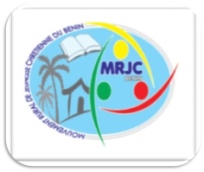 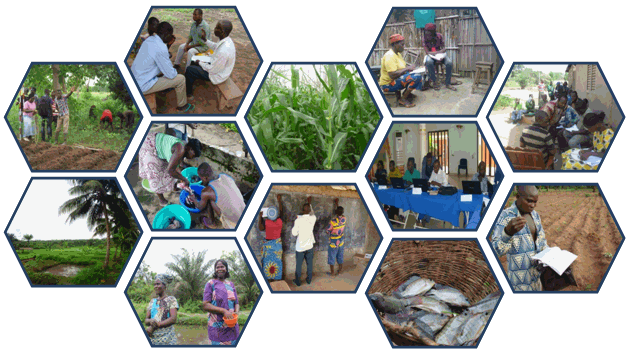 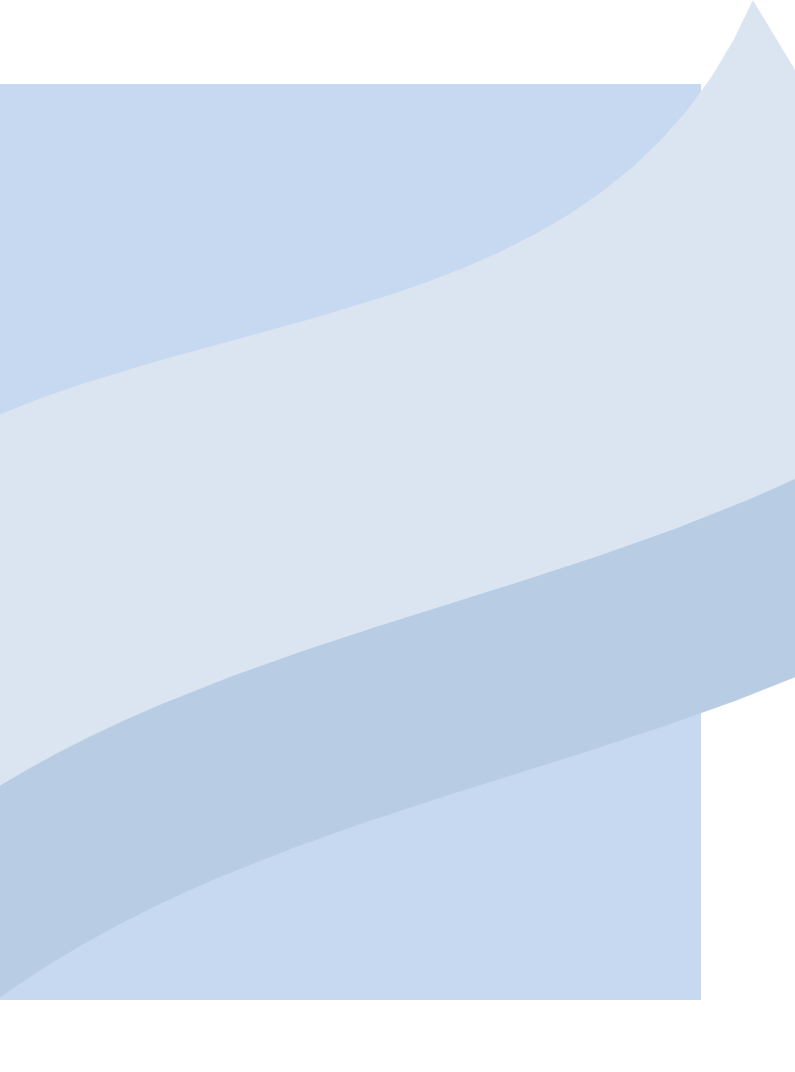 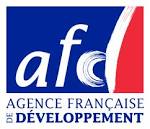 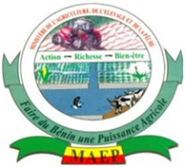 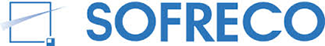 TABLE DES MATIERESTABLE DES MATIERES	11.	CONTEXTE ET JUSTIFICATION	22.	DEMARCHE UTILISEE POUR L’ELABORATION DU PLAN DE FORMATION	23.	DEMARCHE A UTILISER POUR LA MISE EN ŒUVRE  DU PLAN DE FORMATION	34.	PLAN DE FORMATION	5CONTEXTE ET JUSTIFICATIONLa mission contractuelle du MRJC dans le Zou et les Collines pour le compte de la composante CEF du PADYP se résume à :la mise en place d’un dispositif  opérationnel de 16 conseillers, 112 animateurs relais,  02 responsables de zone, 01 coordination et un personnel d’appui ;   l’animation du dispositif mis en place ; le renforcement de capacité et l’accompagnement de 3840 adhérents repartis dans 144 GFC dans la zone ; La mise en synergie des activités du CEF avec les OP et la facilitation de la pérennisation du dispositif. Les activités conduites depuis le démarrage du contrat en Octobre 2011 ont permis de mettre en place le dispositif d’accompagnement (sauf les AR à ce jour) et de constituer environ 110 GFC dans les deux zones. Dans la démarche CEF du PADYP, le MRJC a jugé opportun l’élaboration d’un plan d’accompagnement spécifique par GFC qui a pris en compte les besoins et attentes des producteurs aussi bien en gestion des exploitations agricoles que sur les notions techniques et organisationnelles (agriculture, élevage, transformation, ….) pouvant leur permettre de booster leurs activités.Il apparaît fondamentale pour des raisons de cohérence et d’efficacité d’outiller tant les conseillers que les animateurs relais à coopter en renforçant leurs capacités afin qu’ils soient capables de répondre efficacement aux besoins des producteurs membres des GFC.     DEMARCHE UTILISEE POUR L’ELABORATION DU PLAN DE FORMATIONAprès la formation de base organisée par la CELCOR/PADYP, les conseillers ont été instruits pour faire remonter à la coordination, les thématiques développées et non comprises ainsi que les besoins complémentaires en formation souhaités. Le récapitulatif donne des besoins sur :les outils de prévision ;les techniques d’animation,  de mobilisation et d’organisation des producteurs ;les types de suivis en CEF et la démarche de réalisation des suivis et des visites d’exploitation ;l’analyse technico-économique de résultats de campagne et de conseils  avec les producteurs ;  le renforcement de capacité sur les itinéraires techniques des principales spéculations végétales et espèces animales de la zone.A la suite de l’élaboration des plans d’accompagnement par GFC, une synthèse générale a été faite, ce qui a permis de dégager  dix (10) groupes de thèmes à développer pour satisfaire les attentes des producteurs membres des GFC de la zone du MRJC à savoir : les outils d’enregistrement et de synthèse de données (cahier de caisse, cahier de stock, TFMT, FSMS) ;les outils d’analyse de données ;les outils de prévision ;l’amélioration de la fertilité des sols ;l’amélioration des techniques d’élevage ;la commercialisation des produits de récoltes ;l’accès aux intrants ; l’accès aux crédits ;la maitrise de l’eau ;la gestion des récoltes.
De l’ensemble des attentes et besoins des producteurs et des besoins de formation exprimés par les conseillers, des thématiques de formation ont été dégagés par la coordination au nombre desquelles, on peut noter :la transcription et la transposition didactique dans les langues nationales du milieu ;la conception de figurines d’animation au sein des GFC ;la construction d’études de cas d’animation des sessions de formation ;l’estimation de superficie emblavée par des méthodes simples ;la réalisation des cartes d’exploitation et des cartes de zone ;la construction des références locales de mesure de produits de récolte ;la pose de carrés de densité et de carrés de rendement ;les outils de mesure des effets et d’impacts du CEF au sein des GFC et dans l’environnement du GFC ;l’utilisation de GPS ;l’analyse des données agro-écologiques à des fins d’appréciation des rendements ;les paramètres zootechniques observables et appréciables dans une unité d’élevage. 
 Les informations recueillies ont été synthétisées et font l’objet du présent plan de formation continue des conseillers et AR. DEMARCHE A UTILISER POUR LA MISE EN ŒUVRE  DU PLAN DE FORMATIONLes thèmes de formation sont planifiés sur quatre (04) trimestres. La démarche consistera à renforcer beaucoup plus les conseillers, qui à leur tour, se chargeront de restituer les acquis aux AR. Un plan de restitution sera élaboré par conseiller et suivi par les Responsables de Zone ou la coordination du MRJC. Toutefois, suivant les besoins spécifiques identifiés, les AR pourront également être conviés à certaines sessions de formation de groupe. Les renforcements des capacités se feront de deux façons :par des ressources humaines internes : les anciens conseillers, les Responsables de Zone, la coordination et parfois les nouveaux conseillers seront sollicités par domaine de compétences  pour préparer des thèmes à animer lors des séances de planification, des ateliers d’échanges ou des jours de formations retenus de concert avec les participants. Ces formations pourront se faire également dans les communes ou par zone en fonction des besoins spécifiques. Le contenu des  formations sera synthétisé sous forme de fiches ou de manuels pour les participants ;par des ressources humaines externes : ce sera le cas pour des thèmes très spécifiques qui demandent un niveau d’expertise assez prononcé. Par exemple, le thème : Utilisation du GPS pour la pose des carrés de densité et de rendement. A cet effet, des TdR seront élaborés en vue de solliciter des compétences externes dans le domaine concerné pour ces formations spécifiques. Elles seront sanctionnées par un support et un rapport de formation.  Dans les différents supports, les contenus seront structurés autour des axes suivants : intérêt économique, social ou technique du thème ;contenu notionnelle à construire ;transposition didactique aux producteurs.PLAN DE FORMATION DOMAINE DE FORMATIONThème à animerPériode(en trimestre)Période(en trimestre)Période(en trimestre)Période(en trimestre)Ressources humaines à utiliser pour facilitationNombre de joursDOMAINE DE FORMATIONThème à animerT1T2T3T4Ressources humaines à utiliser pour facilitationNombre de joursGESTIONRecyclage sur les outils d’analyse de données et de prévision de campagne.xxInterne (RZ et C/CEF)12 jrsGESTIONRecyclage sur les types de suivi en CEF et la démarche de réalisation des suivis et des visites d’exploitation. xInterne (RZ et C/CEF)1 jrGESTIONMatériels et méthodes de conception et de réalisation de figurines d’animation au sein d’un GFC analphabète.xInterne (coordination)2 jrsGESTIONFormation des conseillers à l’utilisation d’outils de gestion pour publics analphabètesxInterne (coordination)1 jrGESTIONDémarche de construction d’exercices d’application et d’études de cas pour animationxInterne (coordination)1 jrGESTIONAnalyse technico-économique des résultats de campagne, de restitution et de conseils aux producteursxInterne (RZ et C/CEF)1 jrGESTIONOutils et méthodes de mesure des effets et d’impact du CEF au sein des GFC et dans l’environnement des GFC. xInterne (coordination)2 jrSous-totalSous-totalSous-totalSous-totalSous-totalSous-totalSous-total20 jrsTECHNIQUESMéthodes et outils de pose de carrés de densité et de carrés de rendement dans une parcelle en productionxPrestataire externe3 jrTECHNIQUESConstruction de références locales d’estimation ou de mesure de produit de récolte.xInterne (Coordination)2 jrTECHNIQUESMéthodes et outils simples de détermination /d’estimation de superficie emblavée.xPrestataire externe2 jrTECHNIQUESRéalisation de cartes d’exploitation et de carte de zone d’un membre de GFC.xInterne (RZ et C/CEF)2 jrTECHNIQUESRecyclage sur les itinéraires techniques des principales cultures de la zone du MRJC.xInterne (RZ et C/CEF)2 jrsTECHNIQUESLes engrais chimiques et les produits phyto-sanitaires : types – formes – modes d’utilisation.xInterne (RZ et C/CEF)1jrTECHNIQUESTechnique de stockage et de conservation des principaux produits de récolte de la zone du projet.xPrestataire externe2 jrsTECHNIQUESPratiques de gestion de la fertilité des sols et de conservation de l’eau dans le sol.xPrestataire externe2 jrsTECHNIQUESDémarches et méthodes de négociation et d’organisation de marché de vente groupée de produits de récolte.xPrestataire externe2 jrTECHNIQUESParamètres zootechniques observables et mesurables dans une unité d’élevage.xPrestataire externe2 jrSous-totalSous-totalSous-totalSous-totalSous-totalSous-totalSous-total20 jrsTRANSVERSALESRecyclage sur les techniques de mobilisation, d’animation et d’organisation des membres d’un GFC.xInterne (RZ et C/CEF)1 jrTRANSVERSALESUtilisation de GPS.xPrestataire externe2 jrsTRANSVERSALESLe crédit agricole : avantages et inconvénients pour le producteur.xInterne (RZ et C/CEF)1 jrTRANSVERSALESTranscription et transposition didactique en principales langues nationales des milieux.xPrestataire externe2 jrsSous-totalSous-totalSous-totalSous-totalSous-totalSous-totalSous-total7 jrsTOTALTOTALTOTALTOTALTOTALTOTALTOTAL47 jours